Lies dir den kurzen Text durch und beantworte anschließend die Fragen! Notiere die Antworten in deinem Heft.Text:Der Murray River ist mit seinen über 2500 Kilometern der längste Fluss Australien. Zusammen mit seinen vielen Nebenströmen bildet er das viertgrößte Flusssystem der Erde.An den Ufern des Murray River siedelten bereits vor 40.000 Jahren mehrere Stämme der Ureinwohner Australiens. Diese nutzten den Flussverlauf zum Austausch von Waren, Lebensweisen und Ideen untereinander. Die europäischen Siedler im 19. Jahrhundert hielten es nicht anders. Um 1830 trafen diese in der Region ein und machten von dem Strom als Handelsstraße Gebrauch, welcher den Transport wichtige Güter wie beispielsweise Vieh, Wolle, Holz und Nahrungsmittel ermöglichte.Die Stadt Adelaide ist in ihrer Wasserversorgung zum großen Teil vom Murray abhängig. Auch für die Landwirtschaft im Murray-Darling-Becken ist Wasser des Flusses unentbehrlich. Der Murray River wird an vier Stellen gestaut. Vor dem Bau der Stauseen trocknete der Murray River in seltenen Fällen bei extremer Dürre aus.Frage:Beschreibe die Relevanz des Flusses für die Ureinwohner und für die Einwohner Adelaides! Beurteile mögliche Konsequenzen für die Einwohner, falls der Fluss austrocknet.Der Murray-River: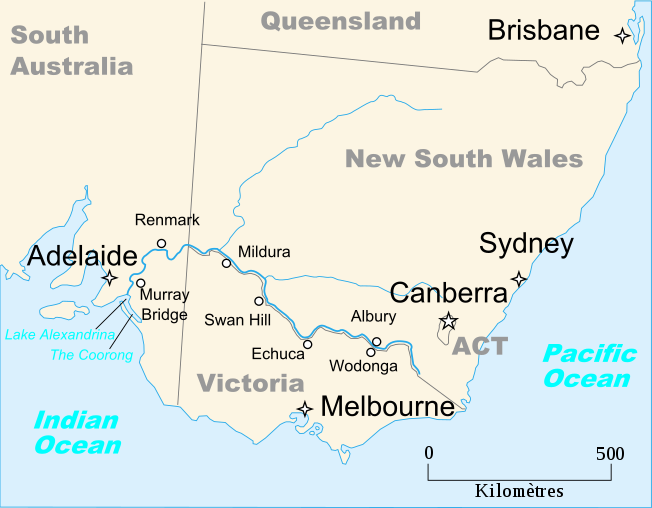 